第17屆台灣公共行政與公共事務系所聯合會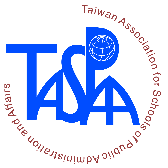 「臺灣關注公共行政及廉能治理青年觀察團」團員甄選公告宗旨本會與法務部廉政署(AAC)、美國國際民主協會(NDI)台北辦事處及台灣透明組織(TICT)共同合作，邀請國際非政府組織青年團體來臺交流廉政議題，並以觀察員身份觀察我國聯合國反貪腐公約第二次國家報告國際審查，並與國內青年交流對談，本會擬甄選組成「台灣關注公共行政及廉能治理之青年觀察團」參與此次國際交流活動。甄選名額預計甄選正式團員20名，候補團員5名。甄選資格本會系所會員所屬博士班、碩士班、碩專班及大三、大四學生對廉政議題有高度興趣者。具有流利外語溝通能力者尤佳申請方式及應備文件有意申請者，請檢附甄選報名表及有利於獲選之文件（語文能力證明、廉政相關之報告、論文及作品等），Email寄至「台灣公共行政與公共事務系所聯合會」信箱 (2022taspaa@ulive.pccu.edu.tw)。經過公開審查後，預計7月底確認錄取名單，於本會官網公告。錄取團員應於8月份參加由法務部廉政署規劃之講習會。申請期限即日起至2022年6月30日（星期四）截止，逾期者恕不受理。注意事項錄取團員(正取、候補)務必全程參與本會及主辦單位規劃之所有行程活動。交流活動之日程規劃，請詳見「邀請國際非政府組織青年團體來臺交流廉議題專案」內容。